Si vous utilisez ce formulaire, merci de me le renvoyer !( toutes vos remarques quant à son utilisation seront les bienvenues !)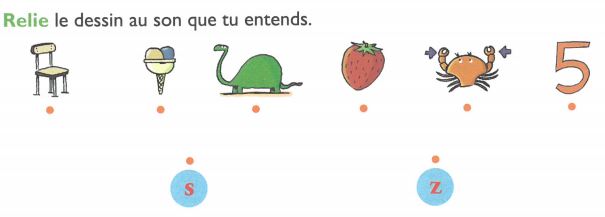 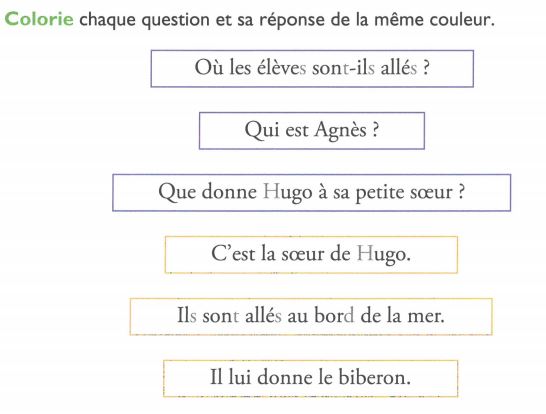 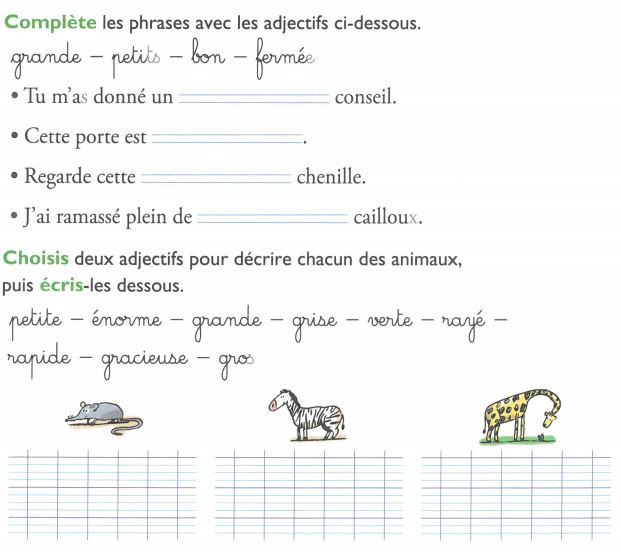 